Komisionálna skúška: PPT prezentácia - spracovať zvolenú tému, uviesť zdroj + vlastný názor k téme – minimálne 10 – 15 viet.Témy:Zdroje:Zelina,  M. a kol.: Psychológia pre SPŠ, SPN Bratislava 2004Tóth,  R.: Základy politológie, SPN Bratislava1994Krsková,  A., Krátky, D.: Základy práva, SPN Bratislava 1995Vavrová, A.: Náuka o spoločnosti, Príroda, Bratislava 2005Trieda: I.NA (externé štúdium)Odbor: 3659 L stavebníctvoPredmet: Občianska náuka     Skúšajúci: Mgr. Stanislava Kovácsová	Kontakt: kovacsova@sosstavebna.skWeb: https://sosstavebna.sk/externe-studium/ 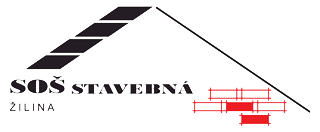 Človek - občanobčianska spoločnosť princípy demokratického riadenia spoločnosti právny štát občianske práva a občianske povinnosti Ústava Slovenskej republiky participácia občana na chode spoločnosti verejná správa štátna správasamospráva volebný systém v SR Ľudské práva a slobodyľudské a občianske práva a slobody generácie ľudských práv podstata a zmysel ľudských práv a slobôdvývoj úpravy ľudských práv a slobôd Všeobecná deklarácia ľudských práv Dohovor o právach dieťaťa analýza ľudských práv porušovanie ľudských práv a slobôdoprávnenia jednotlivcov, povinnosti jednotlivcov Ochrana spoločenských hodnôt a slobôdorgány ochrany práv a slobôd v SR – polícia, advokácia, súdy, notárstvoMediácia prostriedky ochrany práv a slobôd v Európe a vo svete – OSNRada EurópyEurópsky súd pre ľudské právapráva slúžiace na ochranu spotrebiteľa